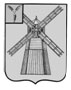 АДМИНИСТРАЦИЯ ПИТЕРСКОГО МУНИЦИПАЛЬНОГО РАЙОНА САРАТОВСКОЙ ОБЛАСТИР А С П О Р Я Ж Е Н И Еот 28 июня 2022 года №69-рс. ПитеркаО внесении дополнений в распоряжение администрации Питерского муниципального района от 27 марта 2020 года №56-рНа основании Федерального закона от 21 декабря 1994 года №68-ФЗ «О защите населения и территорий от чрезвычайных ситуаций природного и техногенного характера», постановления Правительства Российской Федерации от 30 декабря 2003 года №794 «О единой государственной системе предупреждения и ликвидации чрезвычайных ситуаций», Закона Саратовской области «О защите населения и территорий Саратовской области от чрезвычайных ситуаций природного и техногенного характера», постановлением Правительства Российской Федерации от 21 мая 2007 года №304 «О классификации чрезвычайных ситуаций природного и техногенного характера», с протоколом комиссии по предупреждению и ликвидации чрезвычайных ситуаций и обеспечению пожарной безопасности администрации Питерского муниципального района №5 от 28 июня 2022года, в связи со сложившейся обстановкой, на территории Нивского муниципального образования Питерского муниципального района связанное с неблагоприятными метеорологическими явлениями в виде шквалистого  ветра, руководствуясь Уставом Питерского муниципального района:1. Дополнить распоряжение администрации Питерского муниципального района Саратовской области от 27 марта 2020 года №56-р «О введении режима повышенной готовности на территории Питерского муниципального района Саратовской области» (с изменениями от 24 мая 2021 года №84-р, от 25 мая 2021 года №88-р, от 27 мая 2021 года №95-р, от 24 июня 2021 года №117-р, от 29 июня 2021 года №122-р, от 1 июля 2021 года №123-р, от 31 мая 2021 года №134-р, от 19 октября 2021 года №175-р, от 21 июня 2022 года №65-р):1.1. Пунктом 1.3. следующего содержания:«1.2. Установить режим повышенной готовности на территории Нивского муниципального образования Питерского муниципального района в связи с неблагоприятными метеорологическими явлениями в виде шквалистого ветра»; 1 Пунктом 2.3. следующего содержания:«2.1. Определить границу зоны действия режима повышенной готовности в связи с неблагоприятными метеорологическими явлениями в виде шквалистого ветра в пределах Нивского муниципального образования Питерского муниципального района Саратовской области»;2. Настоящее распоряжение вступает в силу с момента подписания и подлежит размещению на официальном сайте администрации Питерского муниципального района Саратовской области в информационно-телекоммуникационной сети «Интернет» по адресу: http://питерка.рф/.3. Контроль за исполнением настоящего распоряжение возложить на первого заместителя главы администрации муниципального района.Глава муниципального района	                                                          А.А. Рябов